Un tractor en el frutalSituación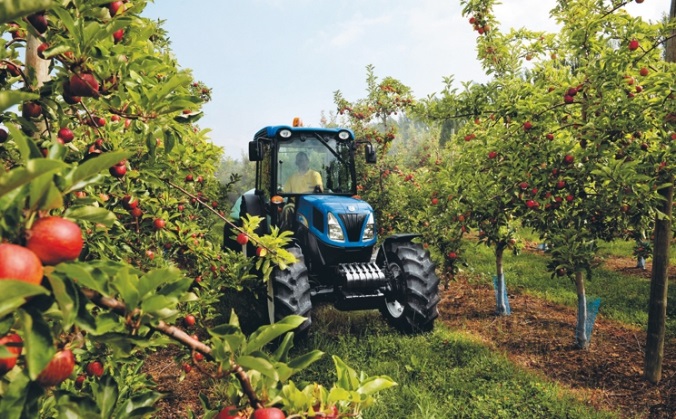 El propietario del frutal tiene que cortar las malas hierbas del terreno.TareaInvestiga dos tipos de giro del EV3 y desarrolla programas para mover el tractor.Recuerda la lección anterior y desarrolla un programa:El tractor se mueve hacia adelante 30 cm, Se para durante 3 seg, Se mueve hacia atrás 30 cm sin girarHay 2 tipos de giroUn motor se mueve, el otro no se mueveUn motor se mueve hacia adelante, el otro hacia atrásPrueba los dos tipos de giro estableciendo los parámetros que ves abajo.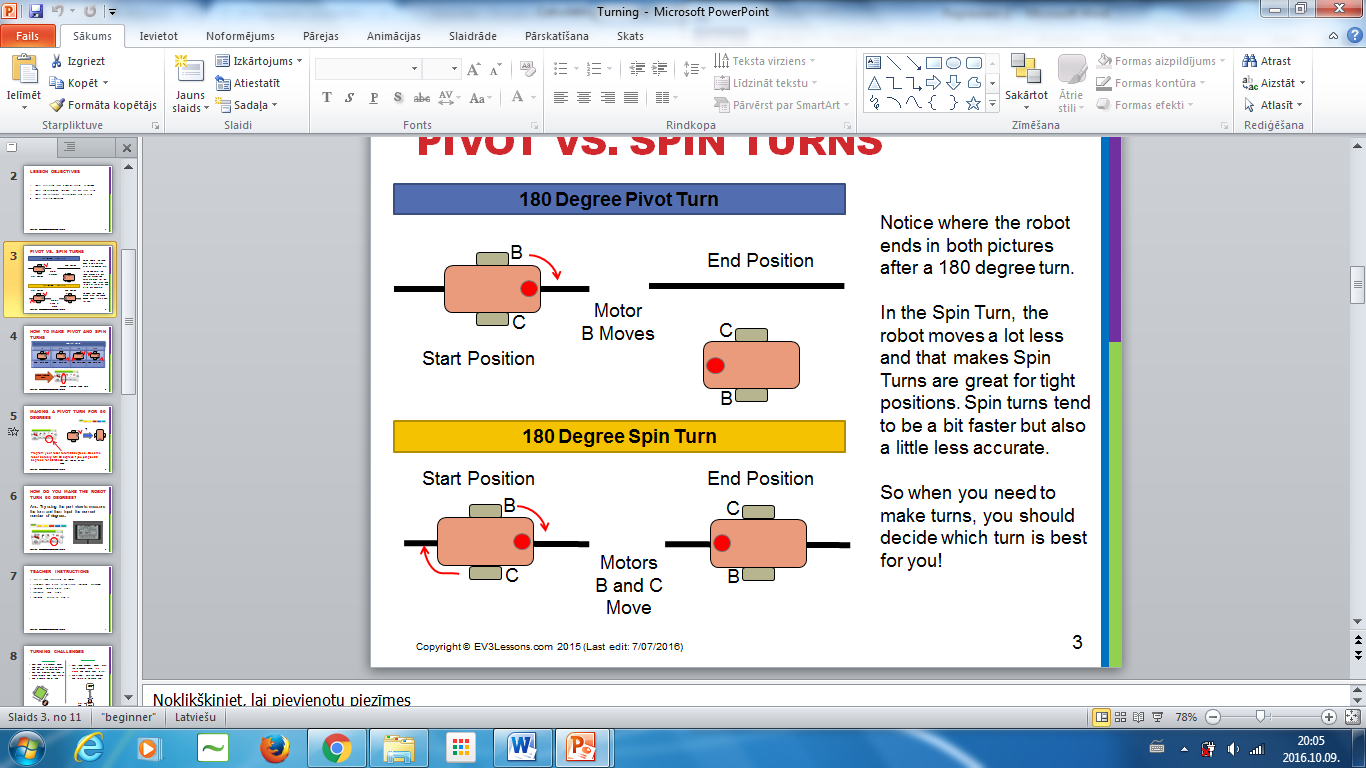 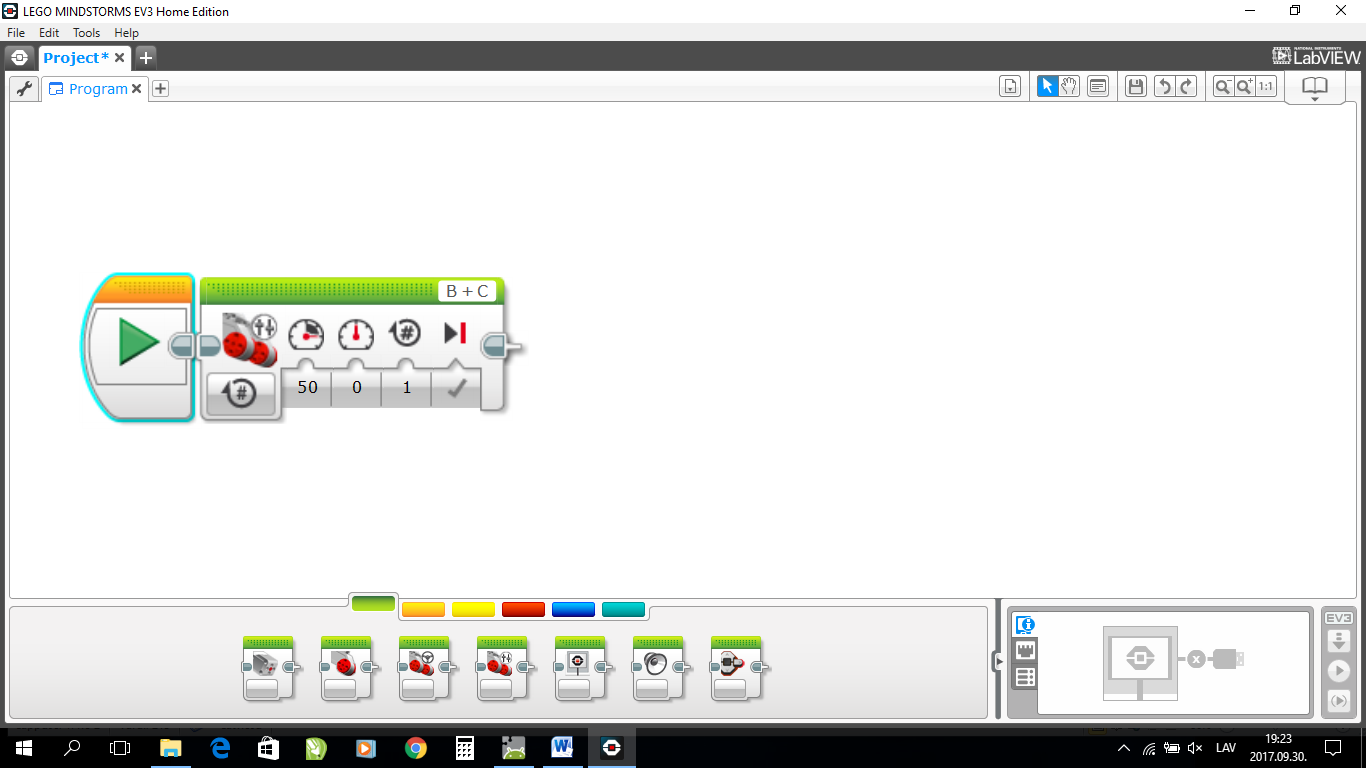 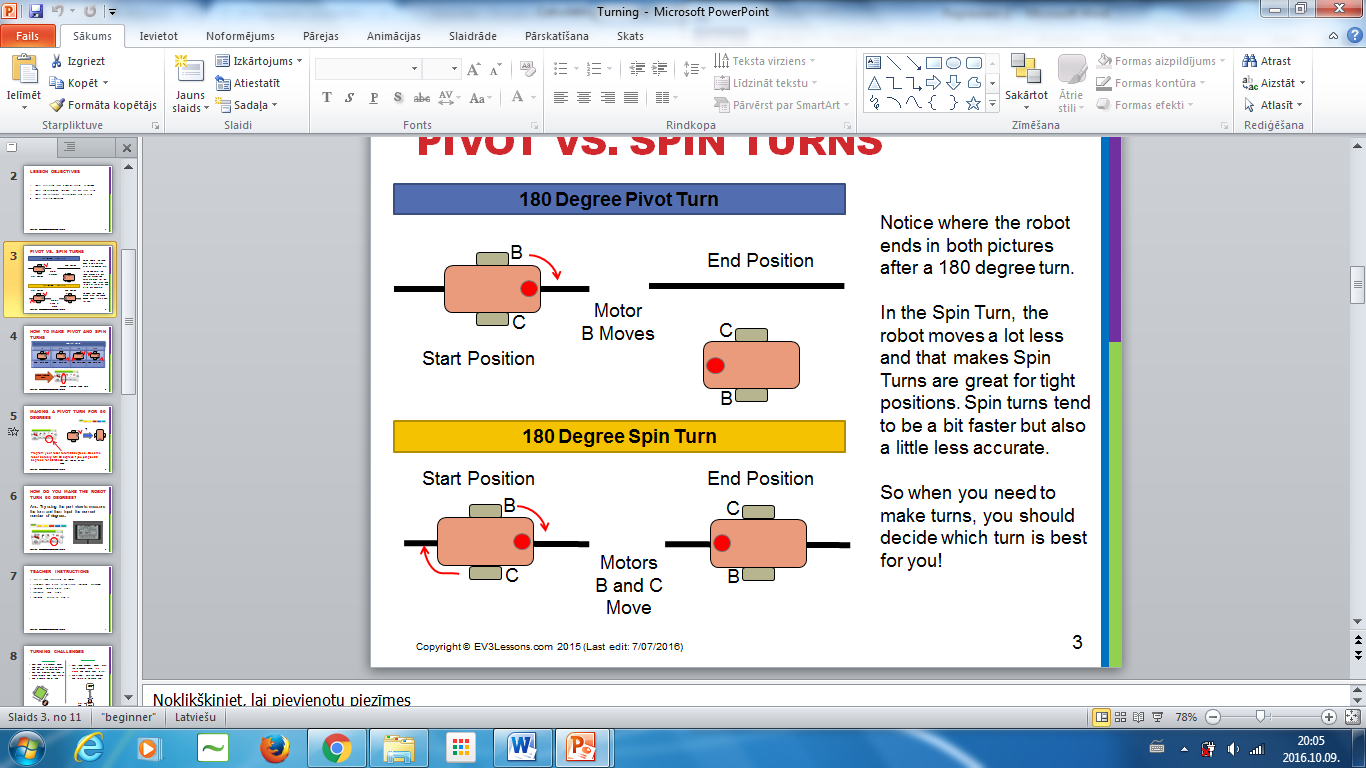 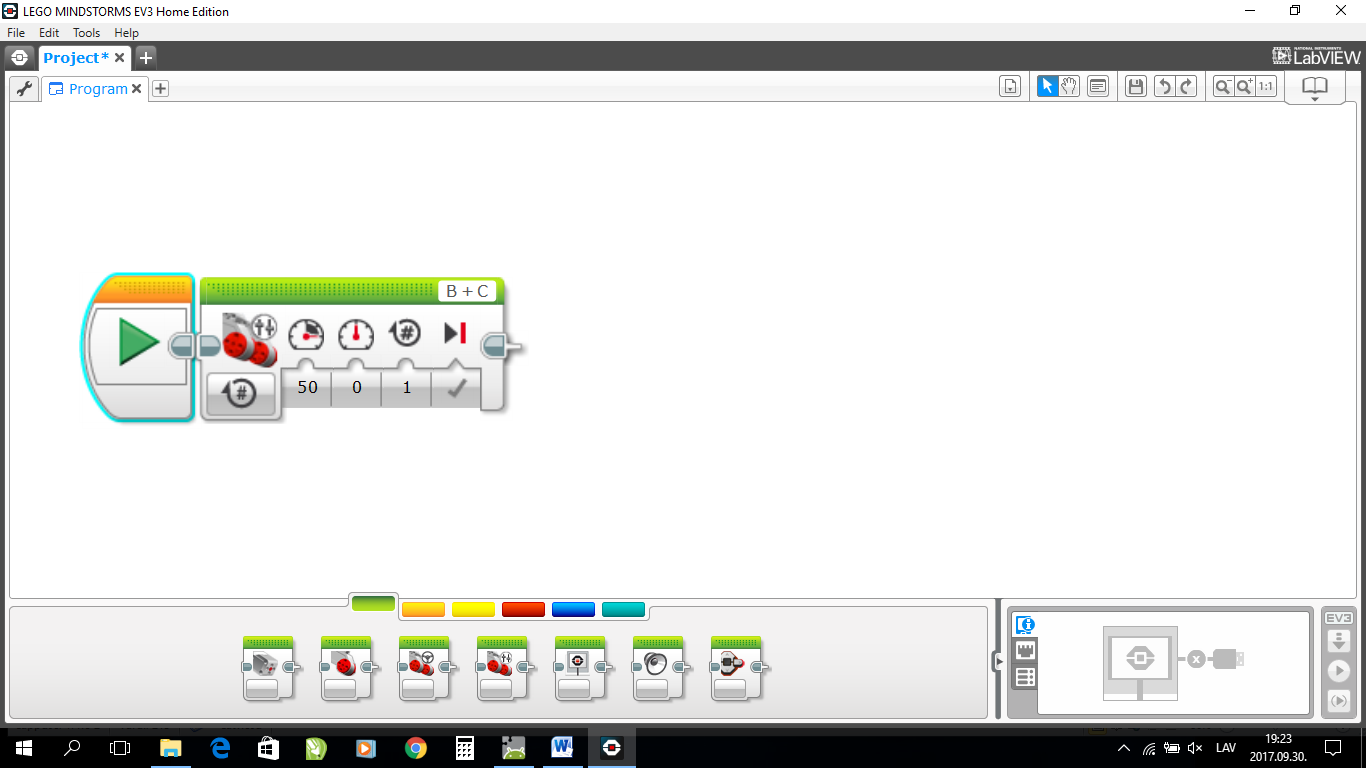 ¿Qué neumáticos están moviéndose y cuáles quietos?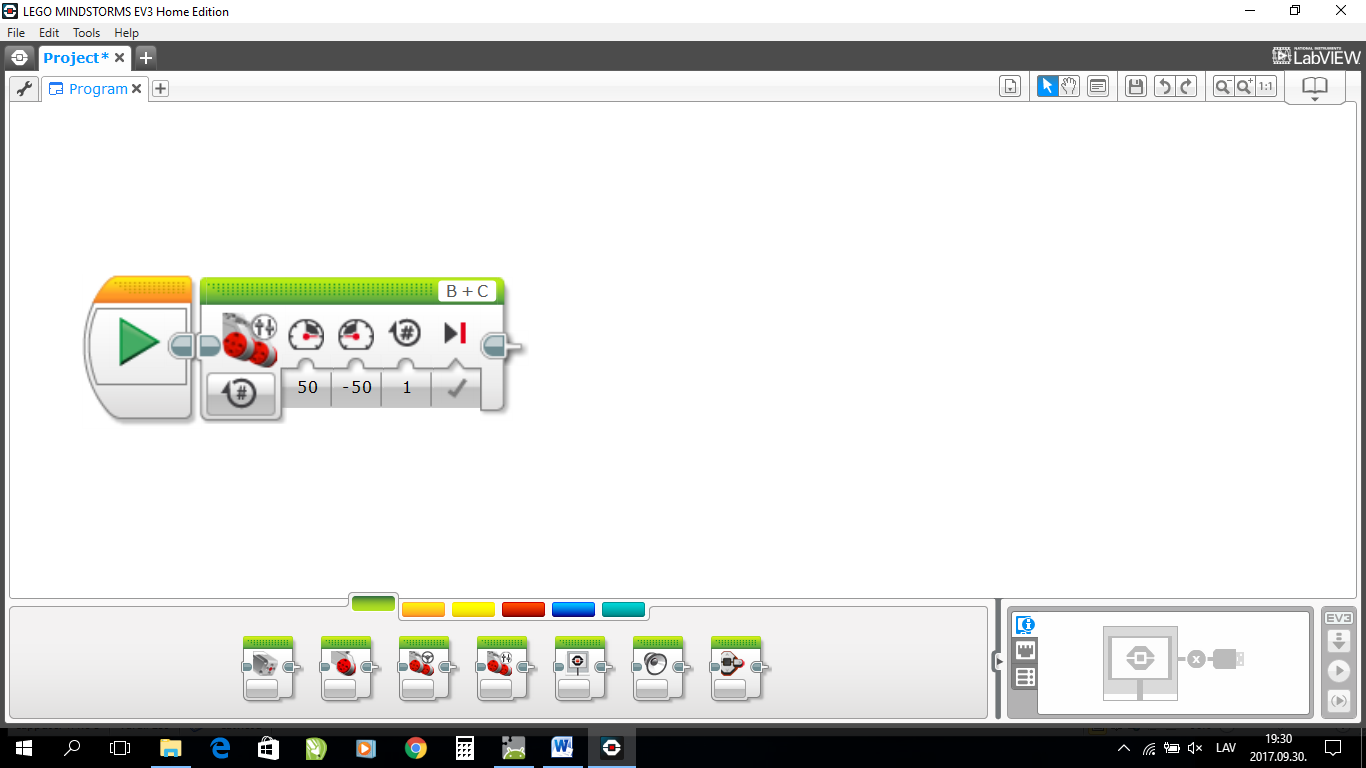 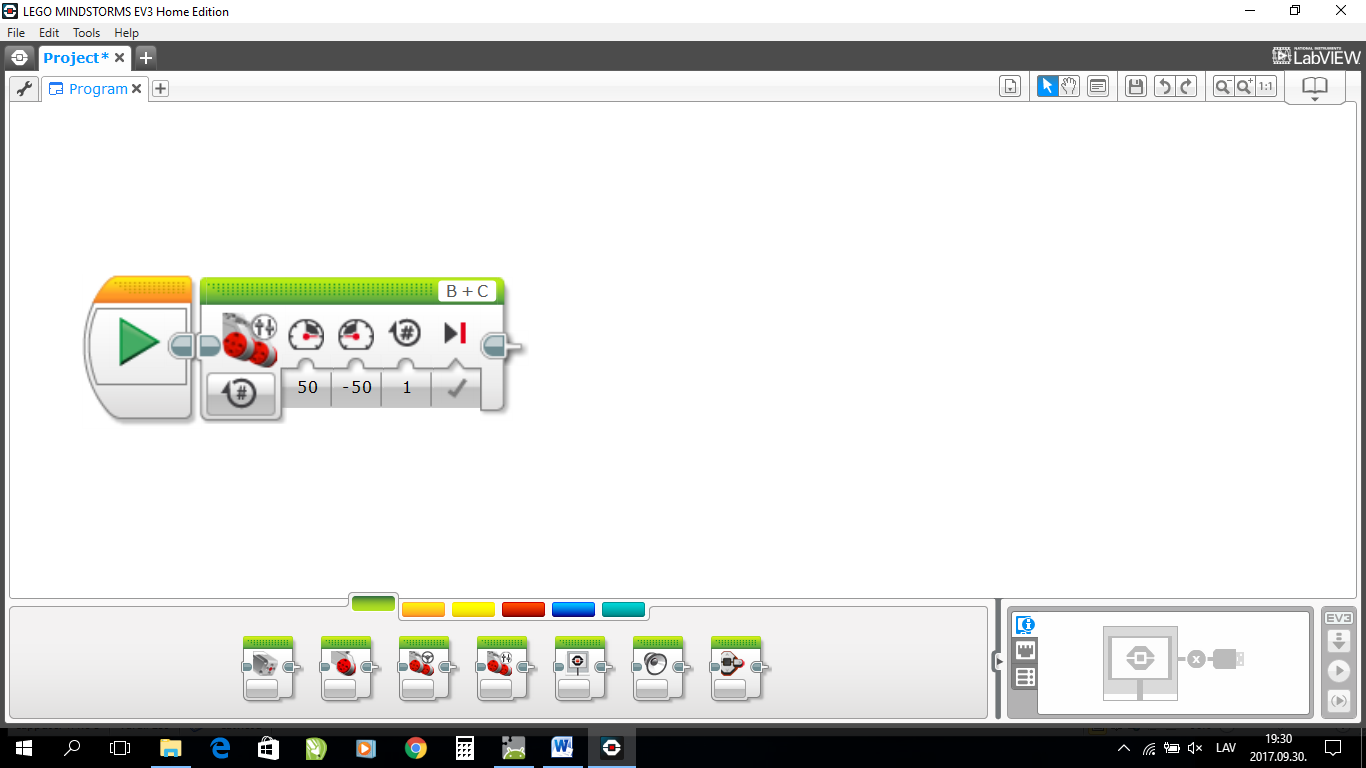 ¿Qué estaba haciendo el neumático izquierdo? ¿Qué estaba haciendo el neumático derecho?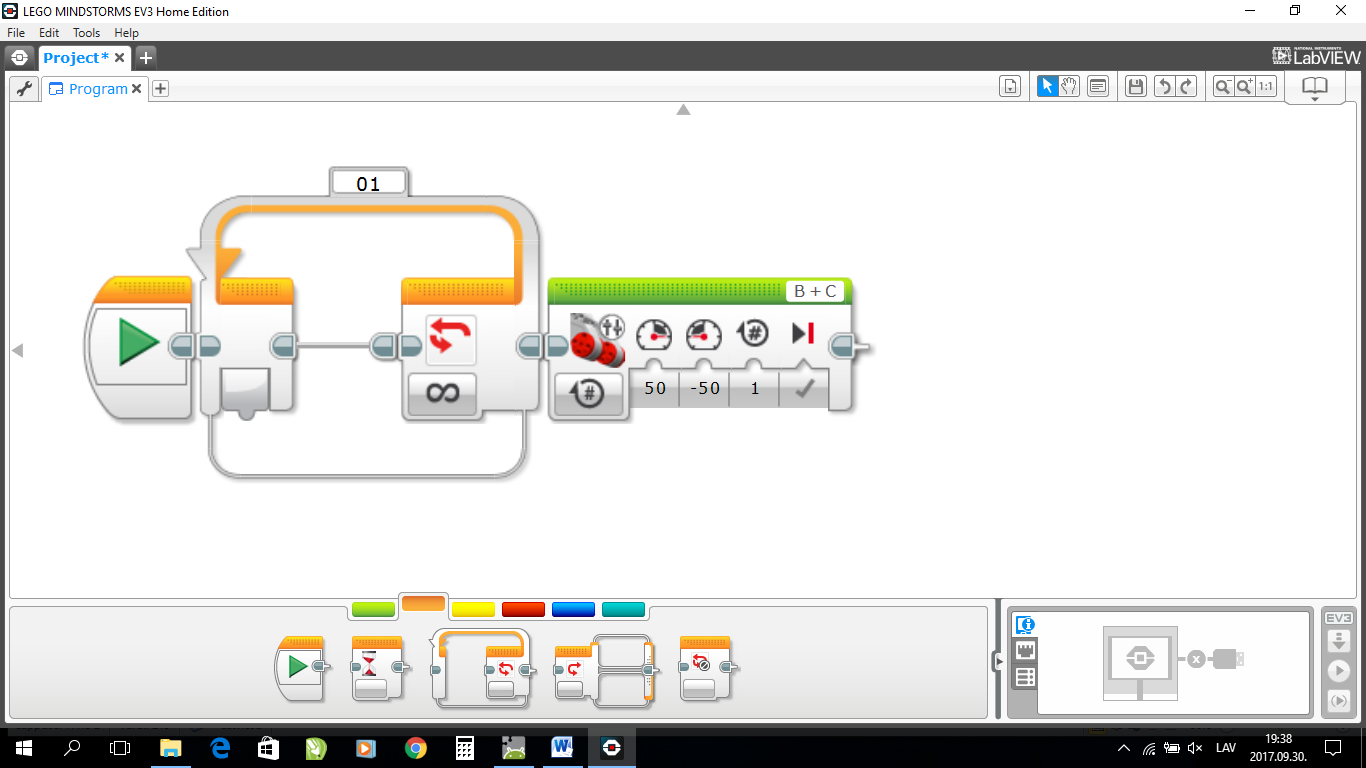 Para comenzar el robot tiene que cortar la hierba alrededor de los frutales. Desarrolla un programa. Usa el bucle para repetir las acciones.El tractor necesita cortar la hierba mejor, por tanto necesita girar y recorrer otra vez el mismo camino (Imagen 1)Desarrolla un programa:El tractor corta la hierba por un lado de los árbolesDespués, corta la hierba por el otro lado de los árboles (Imagen 2)I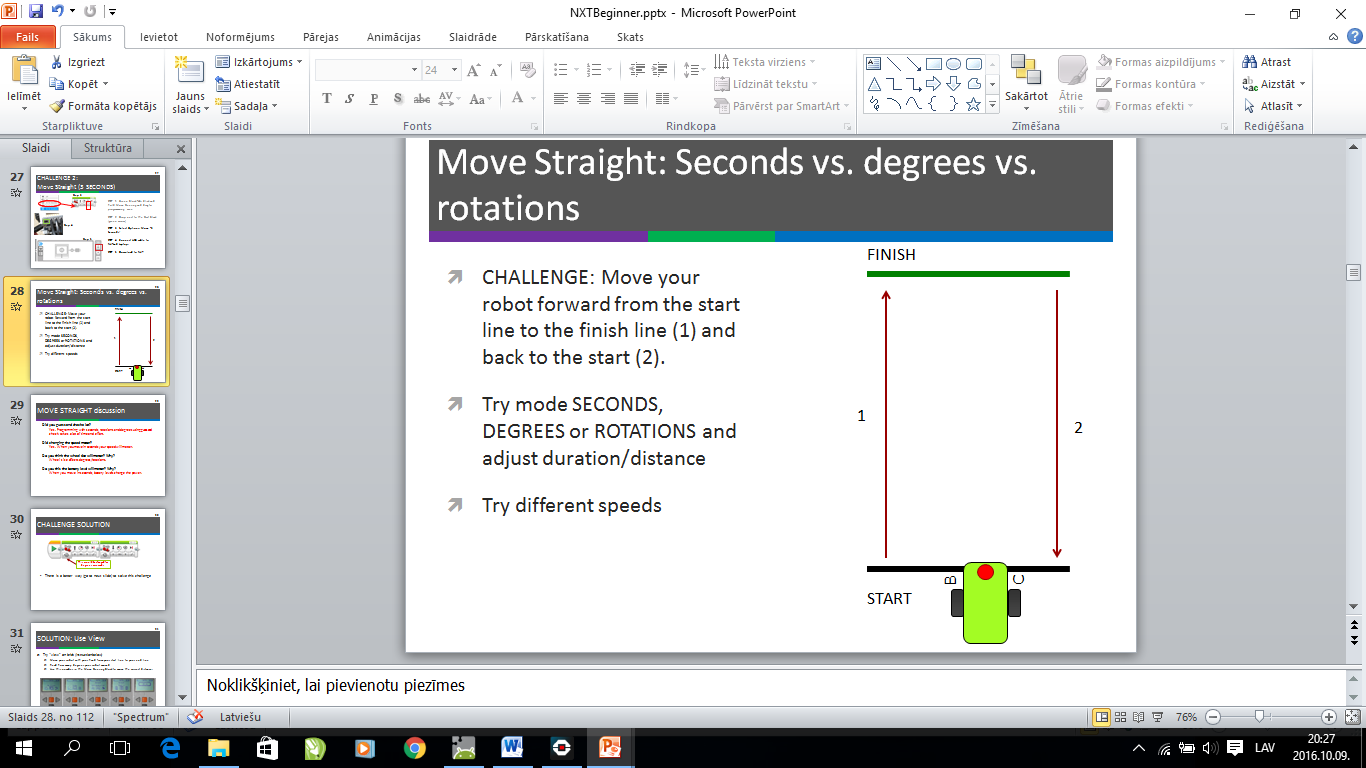 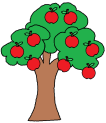 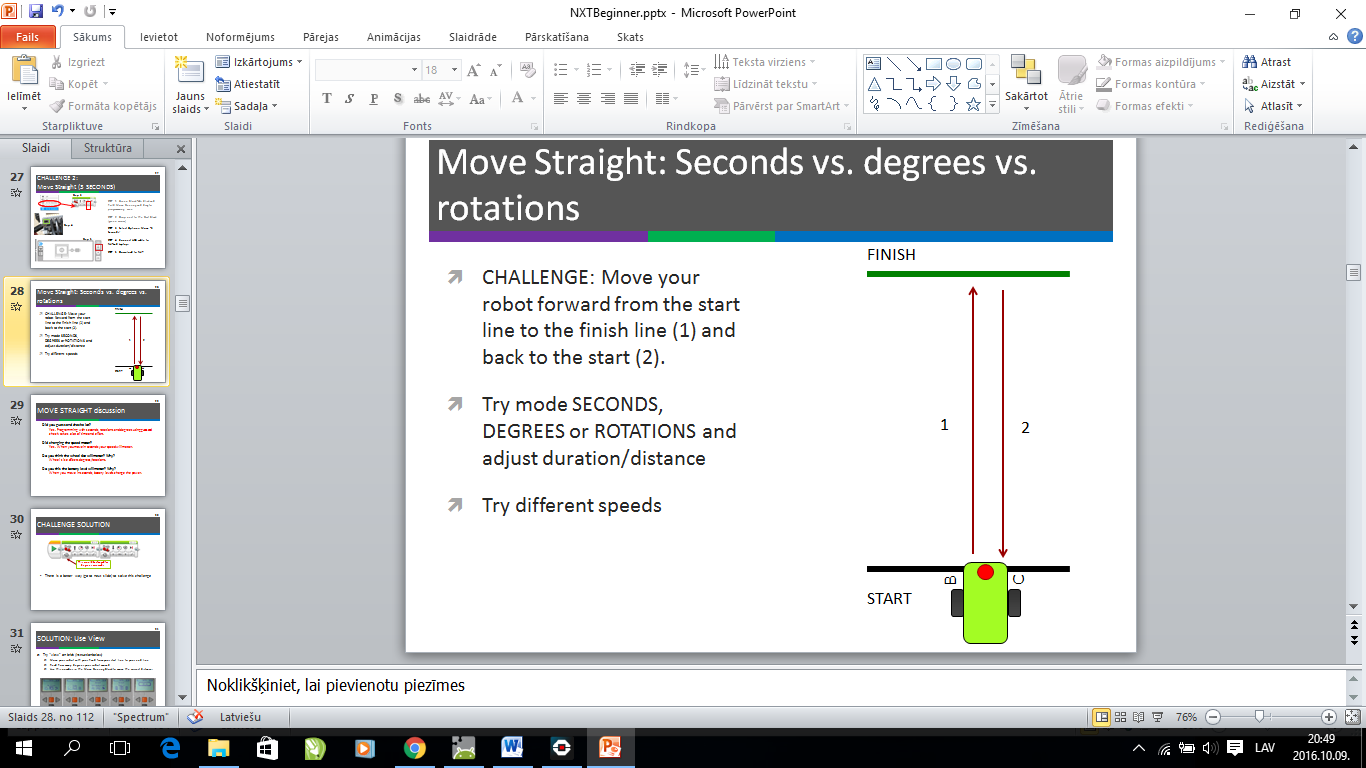 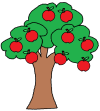 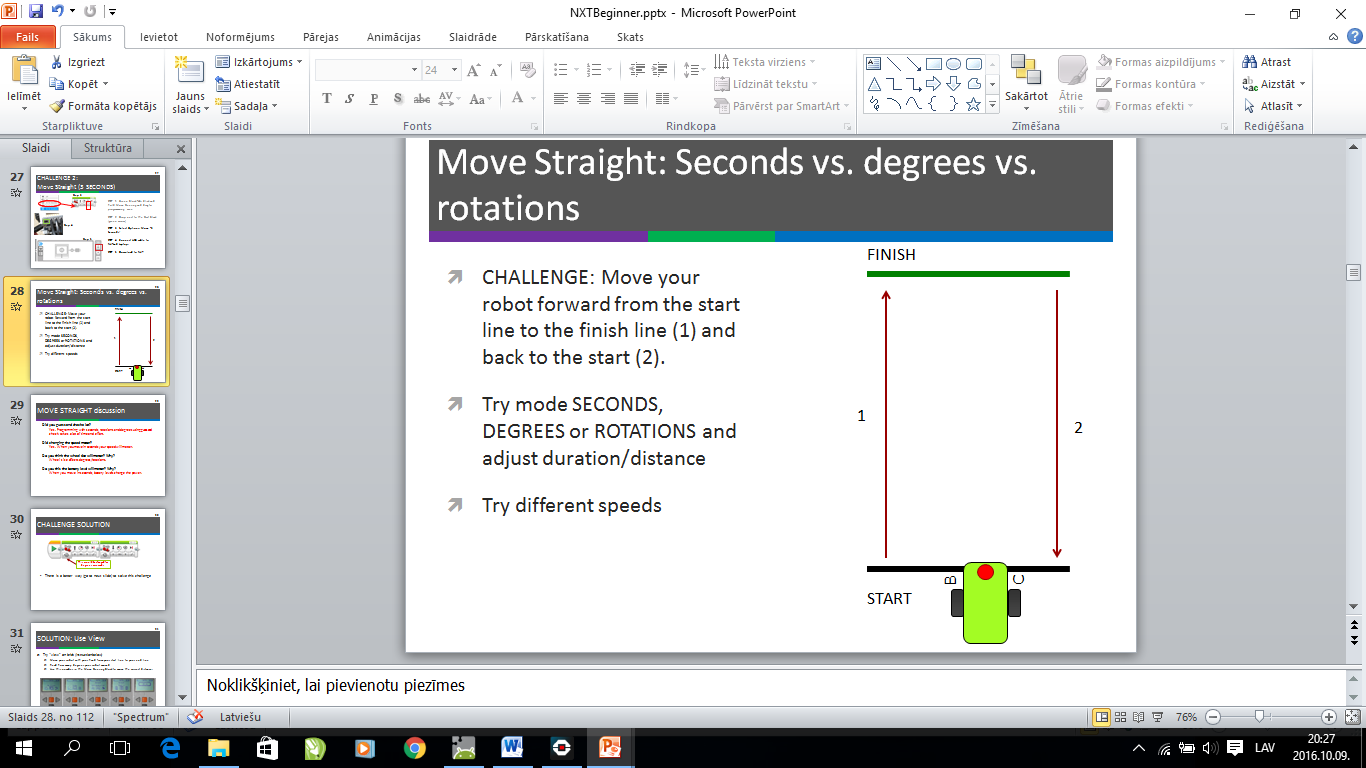 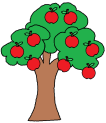 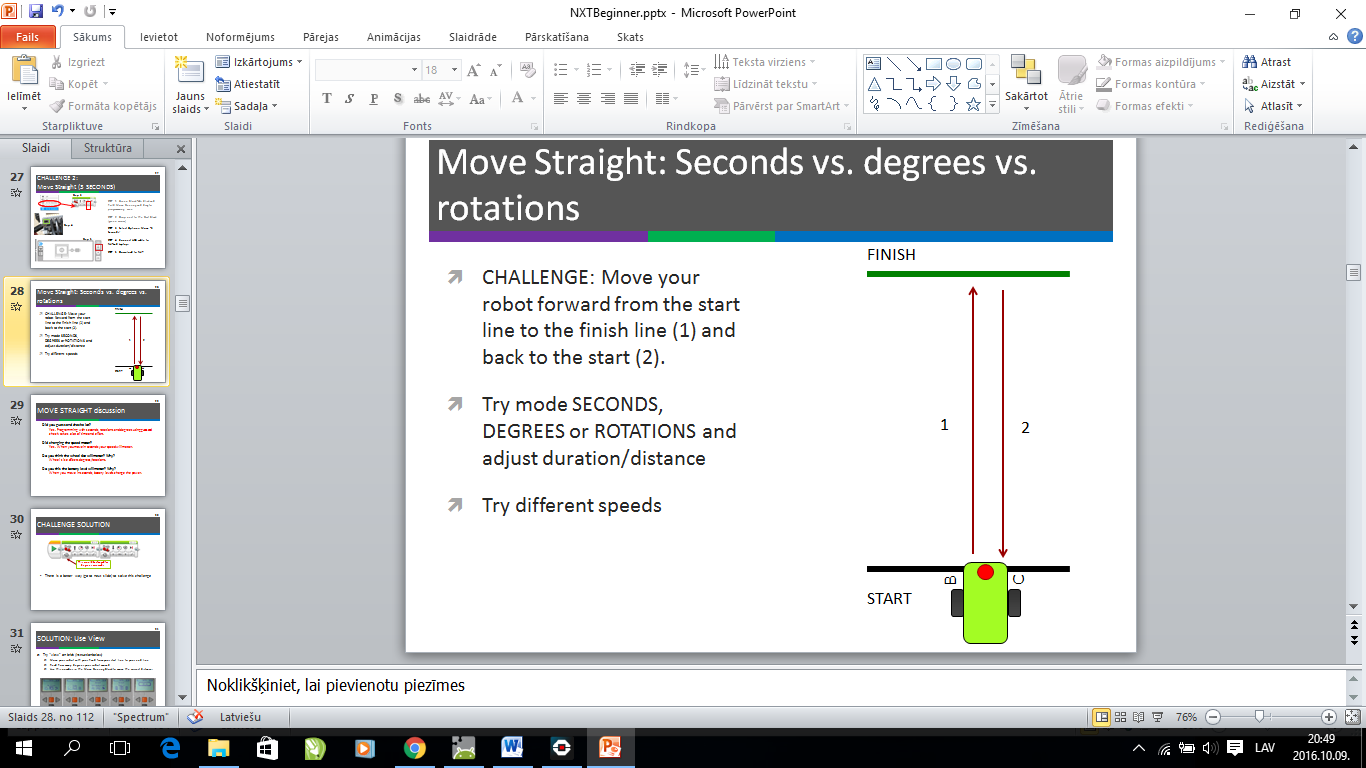 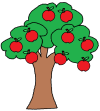 Desarrolla un programa por el que el tractor corte alrededor de los árboles (Imagen 3)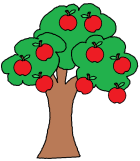 Desarrolla un programa que corte la hierba alrededor de los árboles (Imagen 4)